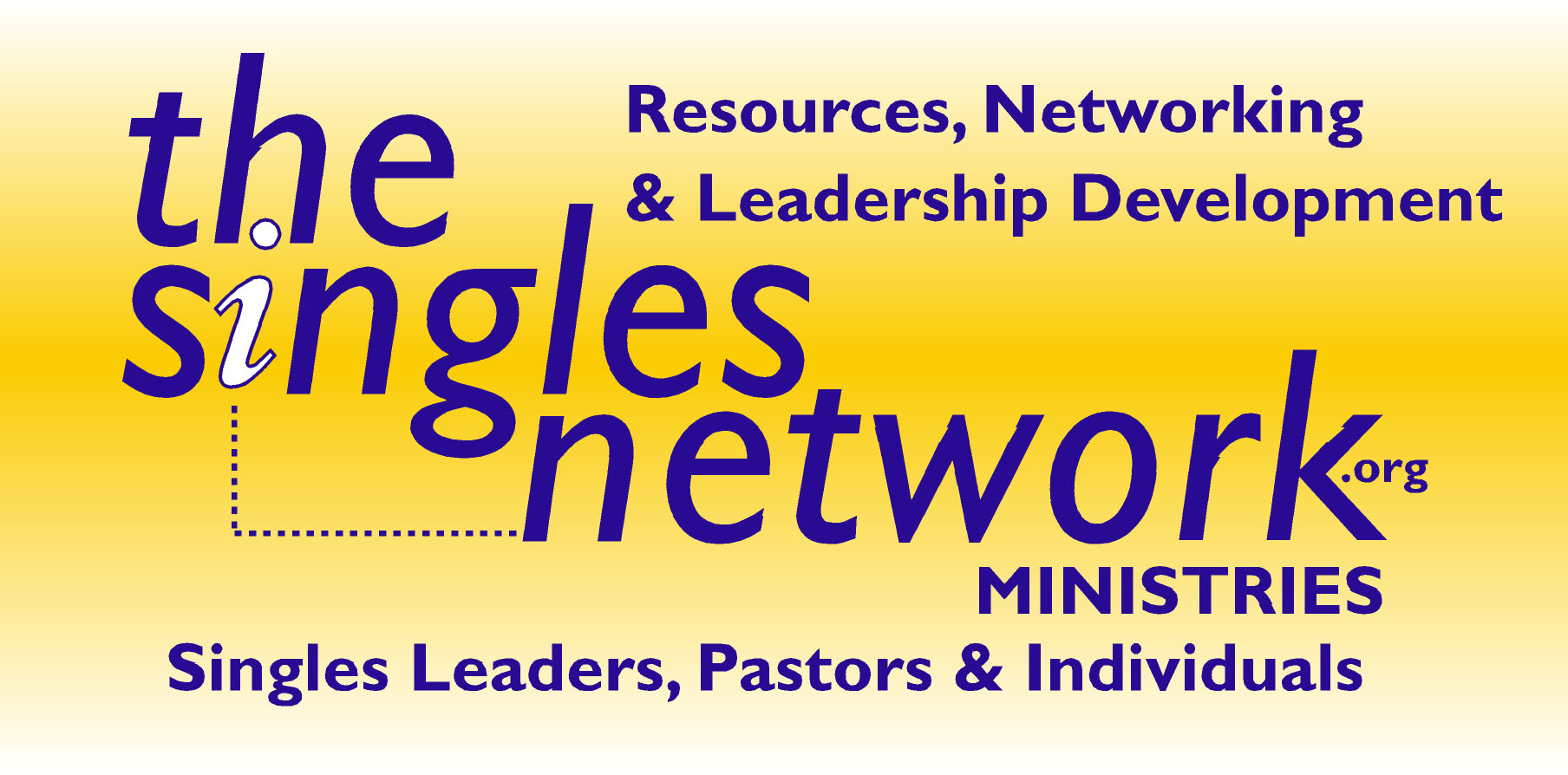 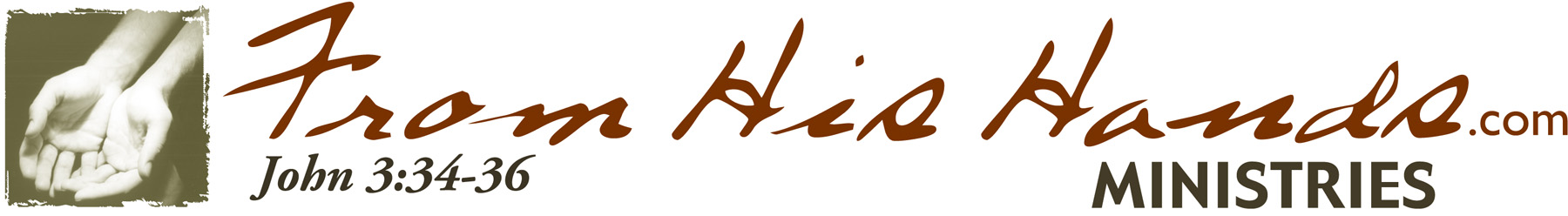 Jesus, Single Like Me: He Knows What It Feels Like to Be Alone by Kris SwiatochoSo what is the difference of feeling alone versus feeling lonely? Often I hear people tell me they are so lonely, that they hate being single, without a spouse, without that wonderful person by their side. Let me tell you what I am really hearing from you is that you are not lonely but instead, alone. There is a huge difference. Being lonely is saying you have no hope. No hope in Christ, no hope in your everlasting life, and no hope in your future. And to be honest, that is a sin.  But to say I feel alone is being honest, because in some cases, we are and it isn’t much fun. Jesus was alone many times in various ways. He understands what it feels like to have the whole world on his shoulders, to carry the load. Even though he had twelve disciples who were there to help Him, they would abandon Him over and over (Luke 22:4-46). But remember, Jesus reminds us to "Come to me, all you who are weary and burdened, and I will give you rest." (Matthew 11:28). This should give us comfort when we are trying to carry the burden in front of us such as kids, a home, and our work. But here is a cool thing about being alone, when you know the Lord as your Savior, you are never truly alone.  God is always with us, giving us comfort, encouragement and hope. Be strong and courageous. Do not be afraid or terrified because of them, for the Lord your God goes with you; he will never leave you nor forsake you.” (Deuteronomy 31:6) Despite what the world does to us, despite the betrayal and abandonment, God is still there. He has not moved or changed. So next time you are feeling “lonely,”  as a Christian, remember you are really feeling alone. God sometimes uses these alone times to talk to us, to encourage us and to empower us. Don’t miss the value of being alone because it is there when you are closest to the Lord. He knows what you need, your every hurt and pain. He will fill all your holes. Just give it all to Him (and leave it there.)About Kris SwiatochoKris Swiatocho is the President and Director of TheSinglesNetwork.org Ministries and FromHisHands.com Ministries. Kris has served in ministry in various capacities for the last 25 years. An accomplished trainer and author, Kris has a heart to reach and grow leaders so they will in turn reach and grow others. She is the author of three books: Singles and Relationships: A 31-Day Experiment, co-authored with Dick Purnell of Single Life Resources; From the Manger to the Cross: The Women in Jesus' Life; and the most recent, Jesus, Single Like Me with Study Questions. Kris is currently working on her fourth book: FAQ's of Singles Ministry coming this fall 2013.